
Profil for inkluderende faglig læring for lærere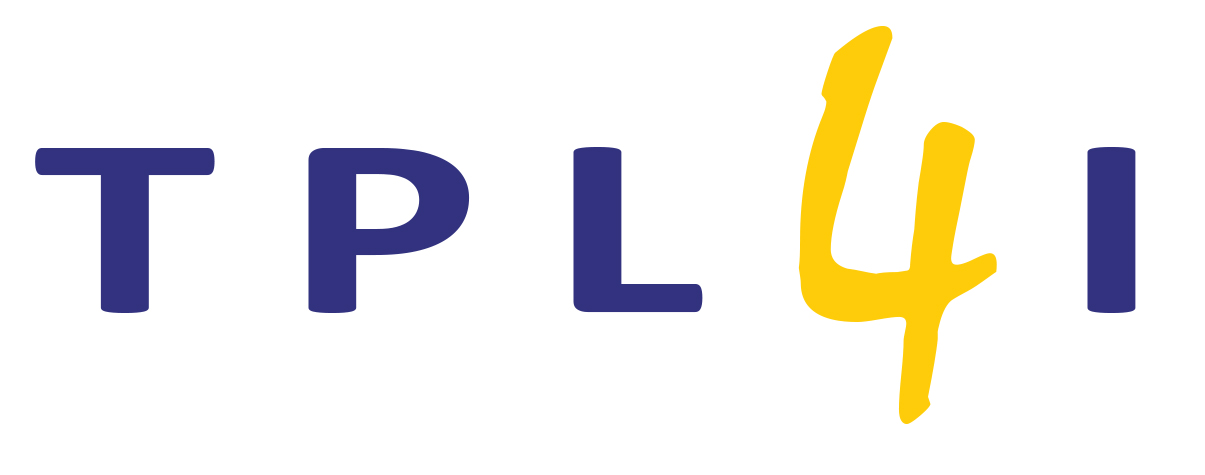 Europæisk Agentur for Inklusion og Specialundervisning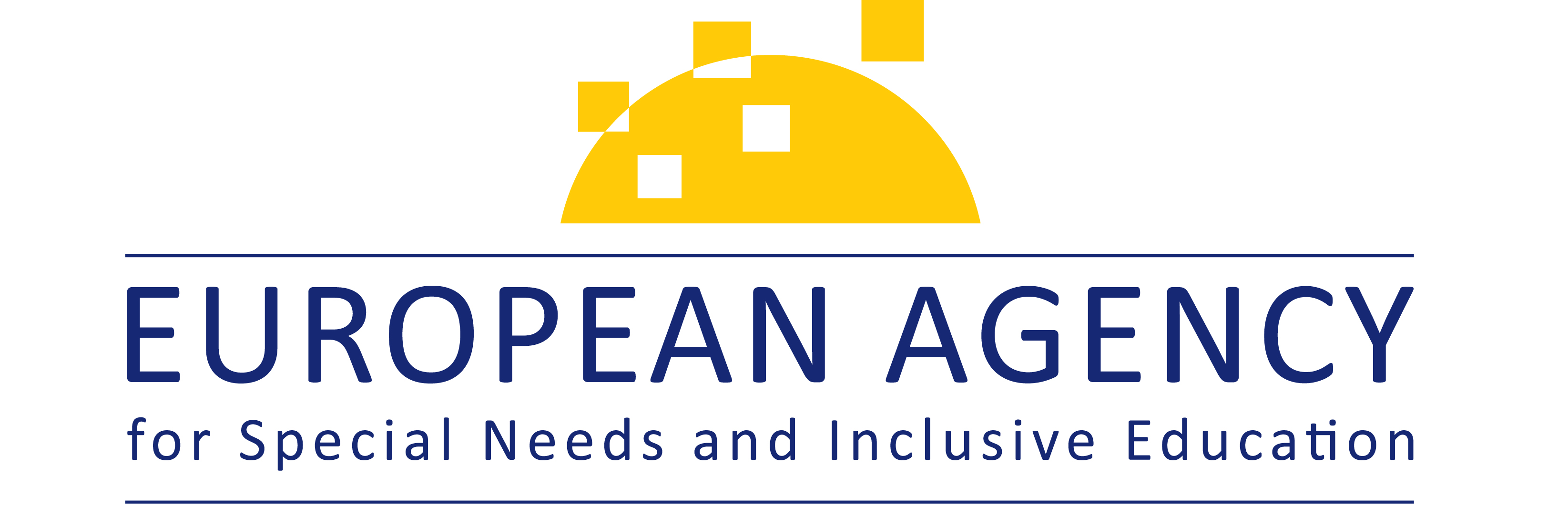 Dette er et uddrag fra rapporten Profile for Inclusive Teacher Professional Learning: Including all education professionals in teacher professional learning for inclusion (kun tilgængelig på engelsk).Denne rapport er med henblik på at øge dens tilgængelighed til rådighed på 25 sprog og i et tilgængeligt elektronisk format på agenturets websted: 
www.european-agency.org/resources/publications/TPL4I-profileDette er en oversættelse af en original engelsk tekst. Der henvises til den originale engelske tekst i tilfælde af tvivl om nøjagtigheden af informationen i oversættelsen.© European Agency for Special Needs and Inclusive Education 2022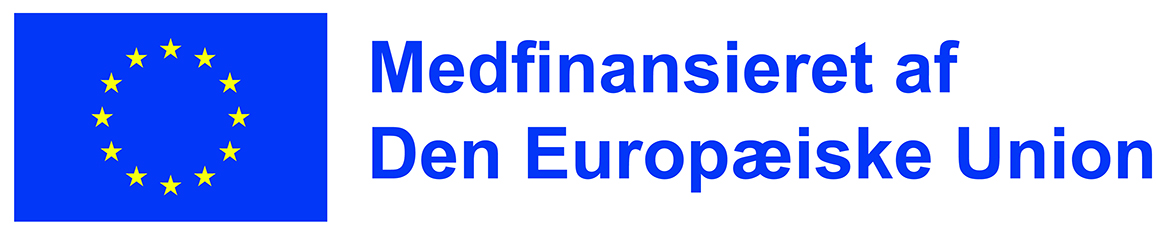 Finansieret af Den Europæiske Union. De synspunkter og meninger, der udtrykkes, er kun forfatterens/forfatternes og afspejler ikke nødvendigvis Den Europæiske Unions eller Europa-Kommissionens synspunkter. Hverken Den Europæiske Union eller Europa-Kommissionen kan holdes ansvarlige for dem.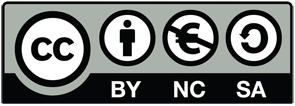 Dette værk er under en Creative Commons Kreditering-Ikkekommerciel-Deling på samme vilkår 4.0 International licens Du kan frit dele og tilpasse denne publikation.Denne publikation er en open-source-ressource. Dette betyder, at du frit kan få adgang til, anvende, ændre og udbrede den med passende henvisning til Europæisk Agentur for Inklusion og Specialundervisning. Der henvises til Agenturets politik om åben adgang for yderligere information: 
www.european-agency.org/open-access-policy.DAINDHOLDIndledning	4Værdsættelse af mangfoldighed	5Forestillinger om inklusion, rimelighed og uddannelseskvalitet	5Uddannelsespersonales syn på forskelle blandt elever og studerende	7Støtte af alle elever og studerende	8Fremme af alle elever og studerendes akademiske, praktiske, sociale og 
følelsesmæssige læring	9Støtte af alle elever og studerendes trivsel	10Effektive undervisningsmetoder og fleksibel organisering af støtten	11Samarbejde med andre	13At give elever og studerende en sand stemme	14Samarbejde med forældre og familier	15Samarbejde med en række uddannelsespersonale	16Personlig og samarbejdsorienteret faglig udvikling	18Lærere og andet uddannelsespersonale som medlemmer af et inkluderende fagligt læringsfællesskab	18Faglig læring med henblik på inklusion, der bygger på grundlæggende 
læreruddannelse og andre uddannelsesprofessionelles kompetencer	20IndledningProfil for inkluderende faglig læring for lærere sigter mod at støtte alt uddannelsespersonale i at engagere sig i at levere uddannelseskvalitet til alle elever og studerende.I hele profilen henviser begreberne "lærere", "skolepersonale" og "uddannelsespersonale" til lærere, der udfører forberedende arbejde og undervisning, mentor- og støttelærere, skoleledere, lærerundervisere, undervisningsassistenter og specialister. Som en sammenslutning af skolebaseret og ikke-skolebaseret personale betragtes "uddannelsespersonale" som et omfattende udtryk, der betragter alle fagfolk som ligeværdige medlemmer af et inkluderende fagligt læringsfællesskab.Med aftryk på kerneværdierne for inklusion og de tilknyttede kompetenceområder, der er identificeret for lærere og andet uddannelsespersonale, forstås kompetencer som komplekse kombinationer af holdninger, viden og færdigheder. En bestemt holdning eller anskuelse kræver en vis viden eller et niveau af forståelse og derefter færdigheder til at implementere denne viden i praksis (European Agency, 2012). Ingen er tilstrækkelig i sig selv. I det følgende betegnes holdninger, viden og færdigheder som:Deres liste inden for kompetenceområder indebærer ikke en hierarkisk orden eller isolering af kompetencer, da de alle er tæt forbundne og indbyrdes afhængige.Der bør lægges særlig vægt på profilens fokus på den fælles opgave med at implementere inkluderende praksis, dens værdi for et voksende fagligt fællesskab, der er involveret i inklusion, og dens anvendelse i arbejdsbaseret læring. Det er vigtigt at bemærke, at dette bredere perspektiv ikke påvirker profilens værdi for lærere, som fortsat er de første og mest betydningsfulde praktiserende personer blandt alle involverede fagfolk.Som en kompetenceramme for inklusion og rimelighed inden for uddannelse tilbyder Profil for inkluderende faglig læring for lærere uddannelsespersonale, herunder TPL-udbydere, et fælles sprog, et fælles repertoire og en reference for faglig læring til inklusion for alt skolepersonale.Følgende kerneværdier, tilknyttede kompetenceområder, foreslåede holdninger og anskuelser, viden og forståelse, og færdigheder henvender sig til alt uddannelsespersonale, der skal engagere sig i kompetenceudvikling for inklusion.Værdsættelse af mangfoldighedForestillinger om inklusion, rimelighed og uddannelseskvalitetHoldninger og anskuelser, der understøtter dette kompetenceområde inkluderer …Væsentlig viden og forståelse, der ligger til grund for dette kompetenceområde, inkluderer …Afgørende færdigheder og evner, der skal udvikles inden for dette kompetenceområde, inkluderer …Uddannelsespersonales syn på forskelle blandt elever og studerendeHoldninger og anskuelser, der understøtter dette kompetenceområde inkluderer …Væsentlig viden og forståelse, der ligger til grund for dette kompetenceområde, inkluderer …Afgørende færdigheder og evner, der skal udvikles inden for dette kompetenceområde, inkluderer …Støtte af alle elever og studerendeFremme af alle elever og studerendes akademiske, praktiske, sociale og følelsesmæssige læringHoldninger og anskuelser, der understøtter dette kompetenceområde inkluderer …Væsentlig viden og forståelse, der ligger til grund for dette kompetenceområde, inkluderer …Afgørende færdigheder og evner, der skal udvikles inden for dette kompetenceområde, inkluderer …Støtte af alle elever og studerendes trivselHoldninger og anskuelser, der understøtter dette kompetenceområde inkluderer …Væsentlig viden og forståelse, der ligger til grund for dette kompetenceområde, inkluderer …Afgørende færdigheder og evner, der skal udvikles inden for dette kompetenceområde, inkluderer …Effektive undervisningsmetoder og fleksibel organisering af støttenHoldninger og anskuelser, der understøtter dette kompetenceområde inkluderer …Væsentlig viden og forståelse, der ligger til grund for dette kompetenceområde, inkluderer …Afgørende færdigheder og evner, der skal udvikles inden for dette kompetenceområde, inkluderer …Samarbejde med andreAt give elever og studerende en sand stemmeHoldninger og anskuelser, der understøtter dette kompetenceområde inkluderer …Væsentlig viden og forståelse, der ligger til grund for dette kompetenceområde, inkluderer …Afgørende færdigheder og evner, der skal udvikles inden for dette kompetenceområde, inkluderer …Samarbejde med forældre og familierHoldninger og anskuelser, der understøtter dette kompetenceområde inkluderer …Væsentlig viden og forståelse, der ligger til grund for dette kompetenceområde, inkluderer …Afgørende færdigheder og evner, der skal udvikles inden for dette kompetenceområde, inkluderer …Samarbejde med en række uddannelsespersonaleHoldninger og anskuelser, der understøtter dette kompetenceområde inkluderer …Væsentlig viden og forståelse, der ligger til grund for dette kompetenceområde, inkluderer …Afgørende færdigheder og evner, der skal udvikles inden for dette kompetenceområde, inkluderer …Personlig og samarbejdsorienteret faglig udviklingLærere og andet uddannelsespersonale som medlemmer af et inkluderende fagligt læringsfællesskabHoldninger og anskuelser, der understøtter dette kompetenceområde inkluderer …Væsentlig viden og forståelse, der ligger til grund for dette kompetenceområde, inkluderer …Afgørende færdigheder og evner, der skal udvikles inden for dette kompetenceområde, inkluderer …Faglig læring med henblik på inklusion, der bygger på grundlæggende læreruddannelse og andre uddannelsesprofessionelles kompetencerHoldninger og anskuelser, der understøtter dette kompetenceområde inkluderer …Væsentlig viden og forståelse, der ligger til grund for dette kompetenceområde, inkluderer …Afgørende færdigheder og evner, der skal udvikles inden for dette kompetenceområde, inkluderer …